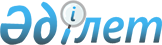 Қазақстан Республикасы Үкіметінің 2009 жылғы 22 желтоқсандағы № 2162 қаулысына өзгерістер мен толықтырулар енгізу туралыҚазақстан Республикасы Үкіметінің 2010 жылғы 23 тамыздағы № 827 Қаулысы

      Қазақстан Республикасының Үкіметі ҚАУЛЫ ЕТЕДІ:



      1. «2010 - 2012 жылдарға арналған республикалық бюджет туралы» Қазақстан Республикасының Заңын іске асыру туралы» Қазақстан Республикасы Үкіметінің 2009 жылғы 22 желтоқсандағы № 2162 қаулысына мынадай өзгерістер мен толықтырулар енгізілсін:



      4-тармақта:

      бірінші бөлікте:

      бірінші абзацтағы «99 999 925» деген сандар «99 963 221» деген сандармен ауыстырылсын;

      екінші абзацтағы «32 243 240» деген сандар «32 156 111» деген сандармен ауыстырылсын;

      үшінші абзацтағы «2 230 235» деген сандар «2 217 076» деген сандармен ауыстырылсын;

      төртінші абзацтағы «2 578 111» деген сандар «2 696 904» деген сандармен ауыстырылсын;

      бесінші абзацтағы «16 997 726» деген сандар «16 945 942» деген сандармен ауыстырылсын;

      алтыншы абзацтағы «1 483 020» деген сандар «1 455 991» деген

сандармен ауыстырылсын;

      жетінші абзацтағы «8 875 598» деген сандар «8 761 648» деген сандармен ауыстырылсын;

      екінші бөліктің екінші абзацындағы «17 993 866» деген сандар «18 093 622» деген сандармен ауыстырылсын;

      төртінші бөліктің екінші абзацындағы «32 847 017» деген сандар «32 797 686» деген сандармен ауыстырылсын;



      көрсетілген қаулыға 42-қосымшада:

      «Облыстық бюджеттерге, Астана және Алматы қалаларының бюджеттеріне мектептерді, ауруханаларды және басқа да әлеуметтік объектілерді күрделі және ағымдағы жөндеуге берілетін ағымдағы нысаналы трансферттер сомасын бөлу» деген кестеде:

      «Шығыстар сомасы» деген бағанда:

      «Барлығы» деген жолдағы «31 236 240» деген сандар «31 149 111» деген сандармен ауыстырылсын;

      реттік нөмірі 8-жолдағы «5 323 761» деген сандар «5 228 141» деген сандармен ауыстырылсын;

      реттік нөмірі 12-жолдағы «1 521 776» деген сандар «1 530 267» деген сандармен ауыстырылсын;

      «Спорт объектілерін күрделі және ағымдағы жөндеу» деген бағанда:

      «Барлығы» деген жолдағы «2 230 235» деген сандар «2 217 076» деген сандармен ауыстырылсын;

      реттік нөмірі 12-жолдағы «302 591» деген сандар «289 432» деген сандармен ауыстырылсын;

      «Мәдениет объектілерін күрделі және ағымдағы жөндеу» деген бағанда:

      «Барлығы» деген жолдағы «2 578 111» деген сандар «2 696 904» деген сандармен ауыстырылсын;

      реттік нөмірі 8-жолдағы «849 863» деген сандар «902 956» деген сандармен ауыстырылсын;

      реттік нөмірі 12-жолдағы «305 086» деген сандар «370 786» деген сандармен ауыстырылсын;

      «Білім беру объектілерін күрделі және ағымдағы жөндеу» деген бағанда:

      «Барлығы» деген жолдағы «15 990 726» деген сандар «15 938 942» деген сандармен ауыстырылсын;

      реттік нөмірі 8-жолдағы «959 209» деген сандар «928 242» деген сандармен ауыстырылсын;

      реттік нөмірі 12-жолдағы «514 390» деген сандар «493 573» деген сандармен ауыстырылсын;

      «Денсаулық сақтау объектілерін күрделі және ағымдағы жөндеу» деген бағанда:

      «Барлығы» деген жолдағы «8 875 598» деген сандар «8 761 648» деген сандармен ауыстырылсын;

      реттік нөмірі 8-жолдағы «1 647 744» деген сандар «1 554 567» деген сандармен ауыстырылсын;

      реттік нөмірі 12-жолдағы «282 741» деген сандар «261 968» деген сандармен ауыстырылсын;

      «Әлеуметтік қамсыздандыру объектілерін күрделі және ағымдағы жөндеу» бағанында:

      «Барлығы» деген жолдағы «1 483 020» деген сандар «1 455 991» деген сандармен ауыстырылсын;

      реттік нөмірі 8-жолдағы «805 765» деген сандар «781 196» деген сандармен ауыстырылсын;

      реттік нөмірі 12-жолдағы «83 618» деген сандар «81 158» деген сандармен ауыстырылсын;



      көрсетілген қаулыға 43-қосымшада:

      «Облыстық бюджеттерге, Астана және Алматы қалаларының бюджеттеріне облыстық және аудандық маңызы бар автомобиль жолдарын, қалалардың және елді мекендердің көшелерін жөндеуге және күтіп-ұстауға берілетін ағымдағы нысаналы трансферттердің сомасын бөлу» деген кестеде:

      «Барлығы» деген жолдағы «16 810 459» деген сандар «16 910 215»;

      реттік нөмірі 8-жолдағы «865 835» деген сандар «937 694» деген сандармен ауыстырылсын;

      реттік нөмірі 12-жолдағы «816 500» деген сандар «844 397» деген сандармен ауыстырылсын;



      көрсетілген қаулыға 44-қосымшада:

      «Облыстық бюджеттерге, Астана және Алматы қалаларының бюджеттеріне кенттердегі, ауылдардағы (селолардағы), ауылдық (селолық) округтердегі әлеуметтік жобаларды қаржыландыруға берілетін ағымдағы нысаналы трансферттердің сомасын бөлу» деген кестеде:

      «Мәдениет объектілерін күрделі жөндеу» деген бағанда:

      «Барлығы» деген жолдағы «1 343 651» деген сандар «1 337 395» деген сандармен ауыстырылсын;

      реттік нөмірі 1-жолдағы «11 253» деген сандар «9 590» деген сандармен ауыстырылсын;

      реттік нөмірі 13-жолдағы «170 075» деген сандар «165 482» деген сандармен ауыстырылсын;

      «Мәдениет объектілерін ағымдағы жөндеу» деген бағанда:

      «Барлығы» деген жолдағы «180 411» деген сандар «187 767» деген сандармен ауыстырылсын;

      реттік нөмірі 1-жол «1 663» деген сандармен толықтырылсын;

      реттік нөмірі 4-жолдағы «133 873» деген сандар «133 623» деген сандармен ауыстырылсын;

      реттік нөмірі 7-жолдағы «15 000» деген сандар «16 350» деген сандармен ауыстырылсын;

      реттік нөмірі 13-жол «4 593» деген сандармен толықтырылсын;

      «Ауылдық елді мекендерді жайластыру» деген бағанда:

      «Барлығы» деген жолдағы «1 439 174» деген сандар «1 438 074» деген сандармен ауыстырылсын;

      реттік нөмірі 4-жолдағы «227 167» деген сандар «227 417» деген сандармен ауыстырылсын;

      реттік нөмірі 7-жолдағы «54 840» деген сандар «53 490» деген сандармен ауыстырылсын;



      көрсетілген қаулыға 45-қосымшада:

      «Облыстық бюджеттерге, Астана және Алматы қалаларының бюджеттеріне қалалар мен елді мекендердің инженерлік-коммуникациялық инфрақұрылымын жөндеуге және жайластыруға берілетін ағымдағы нысаналы трансферттер сомасын бөлу» деген кестеде:

      «Шығыстар сомасы» деген бағанда:

      «Барлығы» деген жолдағы «14 890 502» деген сандар «14 896 659» деген сандармен ауыстырылсын;

      реттік нөмірі 1-жолдағы «645 705» деген сандар «668 855» деген сандармен ауыстырылсын;

      реттік нөмірі 2-жолдағы «1 461 134» деген сандар «1 460 661» деген сандармен ауыстырылсын;

      реттік нөмірі 6-жолдағы «54 839» деген сандар «53 374» деген сандармен ауыстырылсын;

      реттік нөмірі 7-жолдағы «1 045 543» деген сандар «1 081 945» деген сандармен ауыстырылсын;

      реттік нөмірі 11-жолдағы «671 944» деген сандар «654 616» деген сандармен ауыстырылсын;

      реттік нөмірі 13-жолдағы «1 558 491» деген сандар «1 548 034» деген сандармен ауыстырылсын;

      реттік нөмірі 14-жолдағы «3 219 921» деген сандар «3 196 249» деген сандармен ауыстырылсын;

      «Сумен жабдықтау» деген бағанда:

      «Барлығы» деген жолдағы «4 322 065» деген сандар «4 279 410» деген сандармен ауыстырылсын;

      реттік нөмірі 1-жолдағы «368 835» деген сандар «362 909» деген сандармен ауыстырылсын;

      реттік нөмірі 2-жолдағы «804 522» деген сандар «803 029» деген сандармен ауыстырылсын;

      реттік нөмірі 3-жолдағы «16 197» деген сандар «14 628» деген сандармен ауыстырылсын;

      реттік нөмірі 6-жолдағы «54 839» деген сандар «53 374» деген сандармен ауыстырылсын;

      реттік нөмірі 11-жолдағы «312 657» деген сандар «304 127» деген сандармен ауыстырылсын;

      реттік нөмірі 14-жолдағы «711 408» деген сандар «687 736» деген сандармен ауыстырылсын;

      «Кәріз» деген бағанда:

      «Барлығы» деген жолдағы «1 339 601» деген сандар «1 270 661» деген сандармен ауыстырылсын;

      реттік нөмірі 1-жолдағы «64 709» деген сандар «64 589» деген сандармен ауыстырылсын;

      реттік нөмірі 2-жолдағы «25 618» деген сандар «27 507» деген сандармен ауыстырылсын;

      реттік нөмірі 3-жолдағы «872 255» деген сандар «801 868» деген сандармен ауыстырылсын;

      реттік нөмірі 13-жолдағы «89 630» деген сандар «89 308» деген сандармен ауыстырылсын;

      «Жылумен жабдықтау» деген бағанда:

      «Барлығы» деген жолдағы «2 609 149» деген сандар «2 746 844» деген сандармен ауыстырылсын;

      реттік нөмірі 1-жолдағы «212 161» деген сандар «241 357» деген сандармен ауыстырылсын;

      реттік нөмірі 2-жолдағы «630 994» деген сандар «630 125» деген сандармен ауыстырылсын;

      реттік нөмірі 3-жолдағы «579 084» деген сандар «688 692» деген сандармен ауыстырылсын;

      реттік нөмірі 11-жолдағы «154 438» деген сандар «154 198» деген сандармен ауыстырылсын;

      «Электрмен жабдықтау» деген бағанда:

      «Барлығы» деген жолдағы «407 573» деген сандар «399 015» деген сандармен ауыстырылсын;

      реттік нөмірі 11-жолдағы «150 606» деген сандар «142 048» деген сандармен ауыстырылсын;

      «Газбен жабдықтау» бағанында:

      «Барлығы» деген жолдағы «159 428» деген сандар «158 955» деген сандармен ауыстырылсын;

      реттік нөмірі 3-жолдағы «159 428» деген сандар «158 955» деген сандармен ауыстырылсын;

      «Жайластыру» деген бағанда:

      «Барлығы» деген жолдағы «6 052 686» деген сандар «6 041 774» деген сандармен ауыстырылсын;

      реттік нөмірі 3-жолдағы «519 249» деген сандар «482 070» деген сандармен ауыстырылсын;

      реттік нөмірі 7-жолдағы «981 171» деген сандар «1 017 573» деген сандармен ауыстырылсын;

      реттік нөмірі 13-жолдағы «256 422» деген сандар «246 287» деген сандармен ауыстырылсын;



      көрсетілген қаулыға 46-қосымшада:

      «Облыстық бюджеттерге, Астана және Алматы қалаларының бюджеттеріне инженерлік-коммуникациялық инфрақұрылымды дамытуға және қалалар мен елді мекендерді жайластыруға берілетін нысаналы даму трансферттерінің сомасын бөлу» деген кестеде:

      «Барлығы» деген жолдағы «17 956 515» деген сандар «17 901 027» деген сандармен ауыстырылсын;

      реттік нөмірі 1-жолда:

      «418 495» деген сандар «395 345» деген сандармен ауыстырылсын;

      «154 599» деген сандар «140 500» деген сандармен ауыстырылсын;

      «48 068» деген сандар «39 017» деген сандармен ауыстырылсын;

      реттік нөмірі 2-жолда:

      «299 267» деген сандар «299 740» деген сандармен ауыстырылсын;

      «21 499» деген сандар «21 432» деген сандармен ауыстырылсын;

      «31 807» деген сандар «31 717» деген сандармен ауыстырылсын;

      «9 917» деген сандар «9 890» деген сандармен ауыстырылсын;

      «Ақтөбе облысы Темір ауданы Шұбарқұдық кенті Қызылжар шағын ауданының электр желілерін қайта жаңарту» деген жолдан кейін мынадай мазмұндағы жолмен толықтырылсын:«»;      реттік нөмірі 3-жолда:

      «47 153» деген сандар «44 721» деген сандармен ауыстырылсын;

      «Алматы облысы Райымбек ауданының Текес ауылындағы ішкі ауылдық жүйелерді сумен жабдықтау жүйесінің құрылысы және қайта жаңғырту» деген жолдан кейін мынадай мазмұндағы жолмен толықтырылсын:«»;      «282 232» деген сандар «276 896» деген сандармен ауыстырылсын;

      «19 967» деген сандар «19 966» деген сандармен ауыстырылсын;

      «194 646» деген сандар «177 684» деген сандармен ауыстырылсын;

      «256 533» деген сандар «242 521» деген сандармен ауыстырылсын;

      «74 390» деген сандар «70 844» деген сандармен ауыстырылсын;

      «26 514» деген сандар «23 907» деген сандармен ауыстырылсын;

      «137 312» деген сандар «127 070» деген сандармен ауыстырылсын;

      «295 335» деген сандар «283 524» деген сандармен ауыстырылсын;

      «22 889» деген сандар «21 525» деген сандармен ауыстырылсын;

      реттік нөмірі 6-жолда:

      «1 860 461» деген сандар «1 861 926» деген сандармен ауыстырылсын;

      «103 273» деген сандар «101 597» деген сандармен ауыстырылсын;

      «103 700» деген сандар «102 975» деген сандармен ауыстырылсын;

      «80 000» деген сандар «79 450» деген сандармен ауыстырылсын;

      «Тараз қаласы «Шалғай Қарасу» тұрғын алқабында су құбыры желілерінің құрылысын салу» деген жолдан кейін мынадай мазмұндағы жолмен толықтырылсын:«»;      «275 198» деген сандар «267 616» деген сандармен ауыстырылсын;

      «91 797» деген сандар «66 252» деген сандармен ауыстырылсын;

      «157 006» деген сандар «155 125» деген сандармен ауыстырылсын;

      «118 843» деген сандар «117 794» деген сандармен ауыстырылсын;

      «58 495» деген сандар «39 301» деген сандармен ауыстырылсын;

      «419 440» деген сандар «434 943» деген сандармен ауыстырылсын;

      «152 709» деген сандар «152 046» деген сандармен ауыстырылсын;

      «Жамбыл облысы Шу ауданының Шу қаласындағы магистральді жылу желісін қайта жаңғырту» деген жолдан кейін мынадай мазмұндағы жолмен толықтырылсын:«»;      «300 000» деген сандар «297 728» деген сандармен ауыстырылсын;

      реттік нөмірі 8-жолда:

      «467 755» деген сандар «455 114» деген сандармен ауыстырылсын;

      «257 997» деген сандар «245 356» деген сандармен ауыстырылсын;

      реттік нөмірі 11-жолда:

      «668 056» деген сандар «648 993» деген сандармен ауыстырылсын;

      «50 000» деген сандар «45 842» деген сандармен ауыстырылсын;

      «50 000» деген сандар «49 755» деген сандармен ауыстырылсын;

      «300 000» деген сандар «285 384» деген сандармен ауыстырылсын;

      «18 056» деген сандар «18 012» деген сандармен ауыстырылсын;

      реттік нөмірі 13-жолда:

      «4 144 609» деген сандар «4 155 066» деген сандармен ауыстырылсын;

      «186 679» деген сандар «186 000» деген сандармен ауыстырылсын;

      «33 188» деген сандар «33 000» деген сандармен ауыстырылсын;

      «71 589» деген сандар «67 500» деген сандармен ауыстырылсын;

      «85 660» деген сандар «82 790» деген сандармен ауыстырылсын;

      «73 402» деген сандар «73 000» деген сандармен ауыстырылсын;

      «56 982» деген сандар «53 700» деген сандармен ауыстырылсын;

      «83 547» деген сандар «83 000» деген сандармен ауыстырылсын;

      «83 547» деген сандар «79 700» деген сандармен ауыстырылсын;

      «81 433» деген сандар «81 000» деген сандармен ауыстырылсын;

      «98 888» деген сандар «98 300» деген сандармен ауыстырылсын;

      «132 655» деген сандар «117 000» деген сандармен ауыстырылсын;

      «89 676» деген сандар «82 674» деген сандармен ауыстырылсын;

      «79 319» деген сандар «78 800» деген сандармен ауыстырылсын;

      «95 758» деген сандар «95 700» деген сандармен ауыстырылсын;

      «161 896» деген сандар «161 800» деген сандармен ауыстырылсын;

      «127 110» деген сандар «127 100» деген сандармен ауыстырылсын;

      «130 278» деген сандар «119 725» деген сандармен ауыстырылсын;

      «84 188» деген сандар «84 100» деген сандармен ауыстырылсын;

      «18 011» деген сандар «17 100» деген сандармен ауыстырылсын;

      «140 805» деген сандар «137 144» деген сандармен ауыстырылсын;

      «93 256» деген сандар «90 831» деген сандармен ауыстырылсын;

      «70 768» деген сандар «70 534» деген сандармен ауыстырылсын;

      «24 198» деген сандар «24 100» деген сандармен ауыстырылсын;

      «4 002» деген сандар «4 000» деген сандармен ауыстырылсын;

      «10 013» деген сандар «10 000» деген сандармен ауыстырылсын;

      «66 410» деген сандар «66 315» деген сандармен ауыстырылсын;

      «168 394» деген сандар «165 277» деген сандармен ауыстырылсын;

      «126 634» деген сандар «117 964» деген сандармен ауыстырылсын;

      «298 912» деген сандар «297 118» деген сандармен ауыстырылсын;

      «ОҚО Түлкібас ауданының Кершетас, Келтемашат, Келтемашат-2 ауылдарындағы тұрғын үйлерді газбен қамтамасыз ету. 2 кезең. Орта газ өткізгіші шкафты реттеу пунктінің қондырғысымен» деген жолдан кейін мынадай мазмұндағы жолмен толықтырылсын:«»;      «180 518» деген сандар «172 500» деген сандармен ауыстырылсын;

      «81 599» деген сандар «81 450» деген сандармен ауыстырылсын;

      «19 393» деген сандар «7 956» деген сандармен ауыстырылсын;

      реттік нөмірі 14-жолда:

      «177 669» деген сандар «164 640» деген сандармен ауыстырылсын;

      «92 400» деген сандар «83 923» деген сандармен ауыстырылсын;

      «17 730» деген сандар «14 766» деген сандармен ауыстырылсын;

      «30 049» деген сандар «29 840» деген сандармен ауыстырылсын;

      «37 490» деген сандар «36 111» деген сандармен ауыстырылсын.



      осы қаулыға 49-қосымша осы қаулыға 1-қосымшаға сәйкес жаңа редакцияда жазылсын.



      2. Осы қаулы қол қойылған күнінен бастап қолданысқа енгізіледі.      Қазақстан Республикасының

      Премьер-Министрі                                  К. Мәсімов

Қазақстан Республикасы 

Үкіметінің       

2010 жылғы 23 тамыздағы

№ 827 қаулысына    

1-қосымша      

Қазақстан Республикасы   

Үкіметінің         

2009 жылғы 22 желтоқсандағы 

№ 2162 қаулысына     

49-қосымша         Мемлекеттік санитариялық-эпидемиологиялық қызметтің денсаулық сақтау объектілерін күрделі және ағымды жөндеуге қаражат бөлу
					© 2012. Қазақстан Республикасы Әділет министрлігінің «Қазақстан Республикасының Заңнама және құқықтық ақпарат институты» ШЖҚ РМК
				Жылумен жабдықтауАқтөбе облысы Қарғалы ауданы Бадамша селосындағы «Айгөлек» балабақшасына жылу трассасын салу657Алматы облысы Талдықорған қаласының № 1 сорғы станциясын қайта жаңғырту68 313Тараз қаласындағы Төле би даңғылы бойынша №№ 9, 9а, 11, 11 а су құбыры желісін қайта жаңғырту3 087Тараз қаласындағы Қарасу шағын ауданының № 1 тұрғын үйдің жылу жүйесінен № 11 тұрғын үйдің № 26 балабақшаның жанындағы жылу жүйесіне дейінгі және № 8 тұрғын үйдің жылу жүйесінен № 6 тұрғын үйдің № 26 тұрғын үйдің жанындағы жылу жүйесіне дейінгі жылу желілерін қайта жаңғырту44 012Ордабасы ауданы Бөржар ауылдық округының Ұялы жар, Ынтымақ ауылдарын газбен жабдықтау101 987Р/с

№Жол картасының бағытыСомасы, мың теңге123Барлығы1 000 0001.Күрделі жөндеу543 011Обаға қарсы станциялар112 124Ақтөбе облысы Байғанин ауданы Оймауыт базасының зертхана ғимаратын күрделі жөндеу14 435Қызылорда облысы Арал ауданы «Арал теңізі обаға қарсы күрес станциясы» ММ-нің ғимаратына күрделі жөндеу29 343Жыңғылды эпидотрадының бактериологиялық зертханасын күрделі жөндеу13 404Маңғыстау обаға қарсы күрес станциясы аумағының қоршауын күрделі жөндеу897Маңғыстау обаға қарсы күрес станциясының шаруашылық блогы ғимаратының оралмалы жабынын жөндеу2 831Талдықорған обаға қарсы станциясы ғимаратын күрделі жөндеу және абаттандыру32 264Жалпақтал ауылындағы Орал обаға қарсы күрес станциясының Жалпақтал обаға қарсы күрес зертханасының ғимаратын күрделі жөндеу18 950Санитарлық-эпидемиологиялық сараптама орталықтары427 587Ақмола облысы Жақсы ауданы бойынша санитарлық-эпидемиологиялық орталықтың ғимаратын күрделі жөндеу17 119ҚР ДСМ МСЭҚК «Ақмола облыстық СЭСО» РМҚК Ерейментау аудандық филиалының ғимаратын күрделі жөндеу13 808Ақтөбе облысы Қарғалы ауданының «АОСЭСО» РМҚК филиалының ғимаратын күрделі жөндеу20 067Ақтөбе облысы Ойыл ауданы «АОСЭСО» РМҚК филиалының ғимаратын күрделі жөндеу27 640Ақтөбе облысы Байғанин ауданы «АОСЭСО» РМҚК филиалының ғимаратын күрделі жөндеу27 640Шығыс Қазақстан облысы Бесқарағай а. Бесқарағай ауданы бойынша «Шығыс Қазақстан облыстық санитарлық-эпидемиологиялық сараптама орталығы» РМҚК филиалының ғимаратын күрделі жөндеу15 247Осакаровка кенті, Мостовая көшесі, 5, «ҚОСЭСО» РМҚК филиалының ғимаратын күрделі жөндеу32 091Қаражал қаласы «ҚОСЭСО» РМҚК ғимаратын күрделі жөндеу20 007Приозерск қаласы «ҚОСЭСО» РМҚК ғимаратын күрделі жөндеу27 587Қарағанды қаласы, Кривогуз көшесі, 17/3 «ҚОСЭСО» РМҚК ғимаратын күрделі жөндеу111 555Жалағаш ауданы Жалағаш кентіндегі Қызылорда облыстық санитарлық-эпидемиологиялық сараптама орталығының аудандық филиалының ғимаратын күрделі жөндеу6 927Қызылорда қаласындағы облыстық санитарлық-эпидемиологиялық сараптама орталығы ғимаратын күрделі жөндеу9 619Қызылорда қаласындағы облыстық санитарлық-эпидемиологиялық сараптама орталығының қалалық филиалы ғимаратын күрделі жөндеу6 224Қызылорда облысы Арал қаласындағы облыстық санитарлық-эпидемиологиялық сараптама орталығының аудандық филиалы ғимаратын күрделі жөндеу16 478Солтүстік Қазақстан облысы Айыртау ауданының Саумалкөл селосындағы «Айыртау ауданы бойынша санитарлық-эпидемиологиялық сараптама орталығы» ММ-нің ғимаратына күрделі жөндеу19 427Солтүстік Қазақстан облысы «Шал ақын ауданының мемлекеттік санитарлық-эпидемиологиялық қадағалау комитетінің Солтүстік Қазақстан облыстық санитарлық-эпидемиологиялық сараптама орталығы» РМҚК ғимараттарын күрделі жөндеу21 772Оңтүстік Қазақстан облысы Шәуілдір ауылындағы Отырар ауданының орталық санитарлық-эпидемиологиялық сараптама орталығының ғимаратын күрделі жөндеу18 328Оңтүстік Қазақстан облысы Жетісай қаласындағы Мақтаарал ауданының санитарлық-эпидемиологиялық сараптама орталығының ғимаратын күрделі жөндеу16 051Мемлекеттік санитарлық-эпидемиологиялық қадағалау департаменттері3 300Ақтөбе қаласы 8 Март к-сі, 3 орналасқан темір жол көлігіндегі Батыс аймақаралық мемлекеттік санитарлық-эпидемиологиялық қадағалау департаменті ғимаратының шатырын күрделі жөндеу3 3002.Ағымдағы жөндеу456 989Обаға қарсы станциялар49 658Ақтөбе облысы Байғанин ауданының Оймауыт базасы зертханасының ғимаратын ағымдағы жөндеу888«Ақтөбе обаға қарсы станциясы» ММ-нің Шұбарқұдык обаға қарсы станциясының ғимаратын ағымдағы жөндеу4 069Қазалы ауданының Әйтеке би кентіндегі Қазалы обаға қарсы бөлімшесі ғимаратының жылу беру жүйесін ағымдағы жөндеу3 695Қазалы обаға қарсы бөлімшесінің Сарбұлақ обаға қарсы зертханасын ағымдағы жөндеу4 711Жамбыл обаға қарсы станциясының Қияқты эпидемиологиялық жасағы зертханасының ғимаратын ағымдағы жөндеу2 000Жамбыл обаға қарсы станциясының Қияқты эпидемиологиялық жасағы жатақханасының ғимаратын ағымдағы жөндеу2 000Жаңадария эпидожасағы, Жаңақорған эпидожасағы, Қарарым эпиджасағы станцияларының ғимараттары мен құрылыстарын ағымдағы жөндеу1 911«Алматы қаласы обаға қарсы станциясы» объектісі бойынша ғимараттар мен құрылыстарды ағымдағы жөндеу5 451Орал қаласындағы эпидемиологиялық зертханалардың үй-жайларын ағымдағы жөндеу5 045Батыс Қазақстан облысы Жаңғала ауданының Қызылқапқан кентіндегі эпидемиологиялық зертханасының үй-жайларын ағымдағы жөндеу4 605Батыс Қазақстан облысы Ақжайық ауданының Чапаев кентіндегі эпидемиологиялық зертханасының үй-жайларын ағымдағы жөндеу5 088Батыс Қазақстан облысы Ақжайық ауданының Тайпақ кентіндегі эпидемиологиялық зертханасының үй-жайларын ағымдағы жөндеу5 150Батыс Қазақстан облысы Сырым ауданының Жымпитыдағы эпидемиологиялық зертханасының үй-жайларын ағымдағы жөндеу5 045Санитарлық-эпидемиологиялық сараптама орталықтары272 178ҚР ДСМ МСЭҚК Ақмола облыстық СЭСО РМҚК ағымдағы жөндеу10 316Ақмола облысының Жақсы ауданы бойынша санитарлық-эпидемиологиялық сараптама орталығының ғимаратын ағымдағы жөндеу1 800ҚР ДСМ МСЭҚК «Ақмола облыстық СЭСО» РМҚК Ерейментау аудандық филиалының ғимаратын ағымдағы жөндеу9 500ҚР ДСМ МСЭҚК Ақмола облыстық СЭСО РМҚК баклабораториясын ағымдағы жөндеу4 322Мұғалжар ауданының «АОСЭСО» РМҚК филиалы ғимаратының үй-жайларын ағымдағы жөндеу7 926Алға ауданының «АОСЭСО» РМҚК филиалы ғимаратының үй-жайларын ағымдағы жөндеу7 983Мәртөк ауданының «АОСЭСО» РМҚК филиалы ғимаратының үй-жайларын ағымдағы жөндеу7 950ҚР ДСМ МСЭҚК «АОСЭСО» РМҚК Ойыл филиалының ғимаратын ағымдағы жөндеу2 361ҚР ДСМ МСЭҚК «АОСЭСО» РМҚК Байғанин филиалының ғимаратын ағымдағы жөндеу2 361ҚР ДСМ МСЭҚК «АОСЭСО» РМҚК Қарғалы филиалының ғимаратын ағымдағы жөндеу1 085Ақтөбе облысы Қобда ауданының Қобда селосындағы «АОСЭСО» РМҚК филиалының ғимаратын ағымдағы жөндеу5 434«ҚР ДСМ МСЭҚК Ақтөбе ОСЭСО» РМҚК ғимаратын ағымдағы жөндеу16 296Алматы облысының Еңбекшіқазақ ауданы Аудандық санитарлық-эпидемиологиялық сараптама орталығын ағымдағы жөндеу23 702Алматы облысының Қарасай ауданы бойынша санитарлық-эпидемиологиялық сараптама орталығының ғимаратын ағымдағы жөндеу3 800ҚР ДСМ МСЭҚК Шығыс Қазақстан облысының СЭСО РМҚК шатырын және үй-жайларын ағымдағы жөндеу2 510Глубокое кентіндегі Шығыс Қазақстан СЭСО ағымдағы жөндеу5 514Тәуелсіздік даңғылы, 17 бойындағы Шығыс Қазақстан СЭСО РМҚК ғимаратын ағымдағы жөндеу2 695Жамбыл ауданының санитарлық-гигиеналық зертханасының ғимаратын ағымдағы жөндеу2 298Шу ауданы бойынша ҚР ДСМ МСЭҚК «Жамбыл облыстық санитарлық-эпидемиологиялық сараптама орталығы» РМҚК филиалының ғимаратын ағымдағы жөндеу2 698Мерке ауданының ҚР ДСМ МСЭҚК «ЖОСЭСО» РМҚК филиалының ғимаратын ағымдағы жөндеу2 498Қордай СЭСО ағымдағы жөндеу2 598Батыс Қазақстан облысы Зеленов ауданының СЭС ғимаратын ағымдағы жөндеу5 000Ақсай қаласы Бөрілі аудандық СЭСО ғимаратын ағымдағы жөндеу4 970Батыс Қазақстан облысы Ақжайық ауданының СЭС орталығының ғимаратын ағымдағы жөндеу4 085«Қаратөбе АСЭСО» РМҚК ғимаратын ағымдағы жөндеу3 970«Қазталов АСЭСО» РМҚК ғимаратын ағымдағы жөндеу3 930Сәтпаев қаласының «ҚОСЭСО» РМҚК ғимаратын ағымдағы жөндеу3 000Қарағанды облысы Саран қаласының «ҚОСЭСО» РМҚК ғимаратын ағымдағы жөндеу3 800Жезқазған қаласының ҚО СЭСО РМҚК ғимаратын ағымдағы жөндеу15 627Шет ауданы ҚО СЭСО РМҚК ғимаратын ағымдағы жөндеу4 746Қарағанды облысы Бұқар жырау ауданы Ботақара кентіндегі «ҚОСЭСО» РМҚК ғимаратын ағымдағы жөндеу4 150Қарағанды қаласы Гоголь 46/3 көшесі Қазыбек би ауданы бойынша «ҚОСЭСО» РМҚК ғимаратын ағымды жөндеу9 616Қарағанды қаласы Зеленский 23 көшесі Октябрьский ауданының «ҚОСЭСО» РМҚК ғимаратын ағымдағы жөндеу3 400Амангелді селосындағы СЭС ғимаратын ағымдағы жөндеу10 150Арқалық қаласы бойынша «ҚР ДСМ МСЭҚК Қостанай облыстық санитарлық-эпидемиологиялық сараптама орталығы» РМҚК филиалының ғимаратын ағымдағы жөндеу4 000«Маңғыстау облыстық санитарлық-эпидемиологиялық сараптама орталығы» РМҚК Жаңа өзен филиалының ғимаратын ағымдағы жөндеу16 745«ПОСЭСО» РМҚК Железин ауданы филиалының үй-жайларын ағымдағы жөндеу3 031«ПОСЭСО» РМҚК Ақтоғай ауданы филиалының үй-жайларын ағымдағы жөндеу2 869«ПОСЭСО» РМҚК Қашыр ауданын филиалының үй-жайларын ағымдағы жөндеу3 150«ПОСЭСО» РМҚК Ертіс ауданы филиалының үй-жайларын ағымдағы жөндеу2 533«ПОСЭСО» РМҚК Баянауыл ауданының ғимаратының үй-жайларын ағымдағы жөндеу3 000«ПОСЭСО» РМҚК Май филиалы ғимаратының үй-жайларын ағымдағы жөндеу2 069«ПОСЭСО» РМҚК Лебяжье филиалы ғимаратының үй-жайларын ағымдағы жөндеу3 167«ПОСЭСО» РМҚК Шарбақты филиалы ғимаратының үй-жайларын ағымдағы жөндеу3 331«ПОСЭСО» РМҚК Успенск ауданы филиалының үй-жайларын ағымдағы жөндеу2 302«ПОСЭСО» РМҚК Екібастұз қалалық филиалы РМҚК ғимаратын ағымдағы жөндеу5 890СҚО Ғ.Мүсірепов атындағы ауданды Новоишимка селосындағы СЭСО үй-жайларын ағымдағы жөндеу3 000Астана қаласындағы санитарлық-эпидемиологиялық сараптама орталығы» МҚОК аса қауіпті инфекциялар бөлімін ағымдағы жөндеу5 000Астана қ. «Санитарлық-эпидемиологиялық сараптама орталығы» МҚӨК вентиляциялық жүйесін ағымдағы жөндеу10 000Көліктегі санитарлық-эпидемиологиялық сараптама орталықтары130 247Темір жол көлігіндегі Шымкент бөлімшелік санитарлық-эпидемиологиялық сараптама орталығының ғимаратын ағымдағы жөндеу4 285Темір жол көлігіндегі Жамбыл бөлімшелік санитарлық-эпидемиологиялық сараптама орталығын ағымдағы жөндеу3 493Алматы қаласы Сейфуллин даңғылы, 585 үй мекенжайы бойынша Мемлекеттік СЭ комитетінің темір жол көлігіндегі Оңтүстік Шығыс өңірлік санитарлық-эпидемиологиялық сараптама орталығының үй-жайларын ағымдағы жөндеу4 150ҚР ДСМ МСЭҚК «Солтүстік Орталық өңірлік темір жол көлігіндегі санитарлық-эпидемиологиялық сараптама орталығының ғимаратын ағымдағы жөндеу29 900Ақмола облысы Атбасар қаласындағы Атбасар бөлімшелік темір жол көлігіндегі санитарлық-эпидемиологиялық сараптама орталығының ғимаратын ағымдағы жөндеу5 545«Павлодар бөлімшелік темір жол көлігіндегі санитарлық-эпидемиологиялық сараптама орталығы» ММ-нің ғимаратын ағымдағы жөндеу6 753«Қостанай бөлімшелік темір жол көлігіндегі санитарлық-эпидемиологиялық сараптама орталығының» үй-жайларын ағымдағы жөндеу11 488Қарағанды бөлімшелік темір жол көлігіндегі санитарлық-эпидемиологиялық орталығының ғимаратын ағымдағы жөндеу9 000«ҚР ДСМ МСЭҚК Батыс өңірлік темір жол көлігіндегі санитарлық-эпидемиологиялық сараптама орталығы» ММ-нің ғимаратын ағымдағы жөндеу20 767Атырау бөлімшелік темір жол көлігіндегі санитарлық-эпидемиологиялық сараптама орталығының санитарлық бактериологиялық зертханасының үй-жайларын ағымдағы жөндеу9 392Қызылорда қаласындағы Қызылорда бөлімшелік темір жол көлігіндегі санитарлық-эпидемиологиялық сараптама орталығының ғимаратын ағымдағы жөндеу2 274Қазақ республикалық санитарлық-эпидемиологиялық станциясының шатырын, вивариясын, жертөле үй-жайларын ағымдағы жөндеу23 200Мемлекеттік санитарлық-эпидемиологиялық қадағалау департаменттері4 906Ақтөбе қаласы темір жол көлігіндегі Батыс өңіраралық мемлекеттік санитарлық-эпидемиологиялық қадағалау департаментінің ғимаратын, қасбетін ағымдағы жөндеу4 906